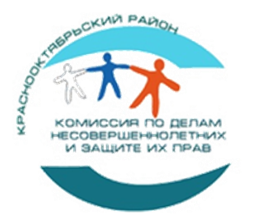 Инструктирование по правилам                                          пожарной безопасностиЧтобы избежать пожара, необходимо хорошо знать и строго соблюдать правила пожарной безопасности:Если пожар все-таки случился:Заметив пламя, сохраняй спокойствие. Плотно закройте все двери, окна и форточки. Попытайтесь самостоятельно потупишь очаг пожара.Если вы не можете самостоятельно справиться с огнем, покиньте квартиру и вызовите пожарных по телефону «01» или «112»!Сообщите дежурному диспетчеру:назвать адрес, где горит;свою фамилию;на каком этаже горит;сколько подъездов в доме.Во избежание пожара следуй следующим правилам!Не играй дома со спичками и зажигалками. Это может стать   причиной пожара.	Уходя из дома или из комнаты, не забывайте выключать электроприборы, особенно утюги, обогреватели, телевизор, светильники и т.д.Не сушите бельё над плитой. Оно может загореться.В деревне или на даче без взрослых не подходите к печке, и не открывай печную дверцу. От выпавшего уголька  может загореться дом.Ни в коем случае не зажигай фейерверки, свечи или бенгальские огни без взрослых.                        Берегите себя и своё жильё  от огня!